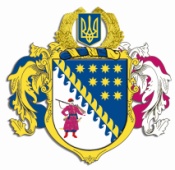 ДНІПРОПЕТРОВСЬКА ОБЛАСНА РАДАVIІІ СКЛИКАННЯПостійна комісія з питань соціально-економічного розвитку області, бюджету і фінансівпросп. Олександра Поля, 2, м. Дніпро, 49004ВИСНОВКИ ТА РЕКОМЕНДАЦІЇ № 1/29засідання постійної комісії обласної ради19 червня 2024 року							м. Дніпро09:00 годинЗаслухавши і обговоривши інформацію начальника управління бухгалтерського обліку та моніторингу діяльності виконавчого апарату Дніпропетровської обласної ради Беспаленкової Н.М. стосовно проєкту рішення обласної ради „Про затвердження розпоряджень голови обласної ради щодо розподілу видатків за КПКВК 0117670 „Внески до статутного капіталу суб’єктів господарювання”, прийнятих у міжсесійний період у 2024 році”, постійна комісія вирішила:1. Інформацію начальника управління бухгалтерського обліку та моніторингу діяльності виконавчого апарату Дніпропетровської обласної ради Беспаленкової Н.М. взяти до відома.2. Погодити проєкт рішення обласної ради „Про затвердження розпоряджень голови обласної ради щодо розподілу видатків за КПКВК 0117670 „Внески до статутного капіталу суб’єктів господарювання”, прийнятих у міжсесійний період у 2024 році”, винести його на розгляд двадцятої сесії Дніпропетровської обласної ради VIIІ скликання та рекомендувати обласній раді затвердити.Результати голосування:Кеда Н.В. – заЧабанова Т.С. – заБорисенко О.В. – заБуряк О.М. – заГеккієв А.Д. – заЖадан Є.В. – заМолоков С.В. – заМухтаров Г.А. – заПлахотнік О.О. – заСавченко О.М. – заЧиркова О.В. – заза 		  11проти	  –	  утримались  –	  усього 	  11Головуюча на засіданні,заступник голови комісії						Н.В. КЕДА